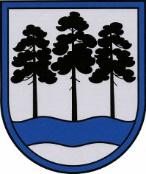 OGRES  NOVADA  PAŠVALDĪBAReģ.Nr.90000024455, Brīvības iela 33, Ogre, Ogres nov., LV-5001tālrunis 65071160, e-pasts: ogredome@ogresnovads.lv, www.ogresnovads.lv APSTIPRINĀTSar Ogres novada pašvaldības domes27.01.2022. sēdes lēmumu (protokols Nr.2; 31 )IEKŠĒJIE NOTEIKUMIOgrē2022. gada 27.janvārī	Nr.2/2022Ogres novada jaunatnes iniciatīvu projektu konkursa “Jauniešu [ie]spēja” nolikumsIzdots saskaņā ar “Jaunatnes likuma” 2.1 pantu un likuma „Par pašvaldībām” 41. panta 2. punktu I. Vispārīgie jautājumiNolikums nosaka projektu konkursa “Jauniešu [ie]spēja” (turpmāk - Konkurss) nosacījumus dalībai Konkursā, pieejamā finansējuma apjoma un izlietojuma nosacījumus, izsludināšanas un norises kārtību, projektu pieteikumu izvērtēšanu un apstiprināšanu, vērtēšanas kritērijus, īstenošanas un uzraudzības kārtību Ogres novadā.Projektu pieteikumu un īstenoto projektu izvērtēšanai un konkursa norises nodrošināšanai Ogres novada Izglītības pārvaldes (turpmāk - Izglītības pārvalde) vadītājs norīko konkursa sekretāru un vērtēšanas komisiju (turpmāk - Komisija). Komisija saskaņā ar šo nolikumu izvērtē konkursam iesniegtos projektus un iesniedz savu izvērtējuma priekšlikumu saskaņošanai Izglītības pārvaldes vadītājam. Pamatojoties uz komisijas priekšlikumu un nolikumu, vadītājs izdod rīkojumu, apstiprinot konkursa rezultātus (turpmāk - Rīkojums).Konkursa mērķis ir veicināt Ogres novada jauniešu iekļaušanos kultūras, sporta un izglītības procesos, sekmējot jauniešu veselīgu dzīvesveidu, vērtību orientāciju un aktīvu sabiedrisko līdzdalību.II. Nosacījumi dalībai KonkursāProjekta pieteikumu Konkursam var iesniegt Ogres novada administratīvajā teritorijā deklarētu jauniešu vai Ogres novada izglītības iestādes izglītojamo grupa, kurā apvienojušies vismaz trīs  jaunieši vecumā no 12 līdz 25 gadiem (turpmāk – Pretendents).Projekta iesniedzēju grupā jābūt vismaz vienai personai, kura sasniegusi 18 gadu vecumu un kura uzņemas atbildību par projekta īstenošanu un finansiālajām  saistībām.Projekts tiek īstenots Ogres novada administratīvajā teritorijā un galvenā projekta mērķauditorija ir Ogres novada iedzīvotāji.Projekta dalībnieki paši izstrādā un īsteno projektu.Pretendents var iesniegt ne vairāk kā vienu projekta pieteikumu.Apstiprināto projektu īstenošanai un uzraudzībai starp Izglītības pārvaldi un Pretendentu tiek noslēgts līgums par finansējuma piešķīrumu un izlietojumu (turpmāk – Līgums).Projektus var īstenot laika periodā no līguma noslēgšanas dienas līdz 2022. gada 20. novembrim.Līgumā tiek norādīts projekta mentors no Izglītības pārvaldes, kurš sniedz konsultācijas projekta iesniedzējam.Plānojot projekta aktivitātes, jāņem vērā valstī ieviestos ierobežojumus Covid-19 izplatības mazināšanai.III. Konkursā pieejamā finansējuma apjoms un izlietojuma nosacījumiKonkursa komisija pieņem lēmumu par finanšu līdzekļu piešķiršanu jaunatnes iniciatīvu projektiem pašvaldības budžetā kārtējam gadam attiecīgajā programmā paredzēto finanšu līdzekļu ietvaros.Maksimālais pašvaldības finansējuma apmērs, kas var tikt piešķirts vienam projektam:projekta iesniedzējiem 12-14 gadu vecuma grupā - 300 euro;projekta iesniedzējiem 15-17 gadu vecuma grupā - 500 euro;projekta iesniedzējiem 18-25 gadu vecuma grupā - 700 euro.Izglītības pārvaldes vadītājs ne vēlāk kā piecas darba dienas pirms konkursa izsludināšanas izdod rīkojumu par finansējuma sadali un atbalstāmo projektu skaitu katrā no vecuma grupām.Projekta iesniedzējs projekta īstenošanā var piedalīties ar savu līdzfinansējumu, kā arī piesaistīt līdzfinansējumu no citiem finansējuma avotiem.Konkursa ietvaros tiek noteikti šādi ierobežojumi pieprasītā finansējuma izlietojumam:viena pamatlīdzekļa, kura vērtība ir 500 euro un vairāk, iegāde pieļaujama tikai izņēmuma gadījumos un tikai tad, ja tas tiešā veidā nepieciešams projekta mērķu sasniegšanai. No pieprasītā finansējuma iegādātie pamatlīdzekļi, kuru vērtība ir 500 euro, pēc projekta realizācijas ir nododami pašvaldības īpašumā;tērpu iegāde ir pieļaujama izņēmuma gadījumos, Komisijai izvērtējot projekta pienesumu jaunrades attīstībā, taču nedrīkst pārsniegt 50% no pieprasītā finansējuma;balvu jeb dāvanu fonds ir pieļaujams, taču tas nedrīkst pārsniegt 20% no pieprasītā finansējuma;kafijas pauzes un citi ar ēdināšanu saistīti izdevumi pieļaujami tikai tad, ja tas nepieciešams projekta ietvaros paredzēto aktivitāšu norises nodrošināšanai, un tie nedrīkst pārsniegt 5,00 euro vienai personai.Finanšu līdzekļi tiek piešķirti šādām aktivitātēm:jauniešu neformālās mācīšanās pasākumiem un aktivitātēm;aktivitātēm brīvā dabā un jauniešu brīvā laika lietderīgai izmantošana; jauniešu informētība, līdzdalība sabiedrības dzīvē un pašvaldības lēmumu pieņemšanas procesā; nodarbinātība, karjeras izglītība un jauniešu iesaiste brīvprātīgajā darbā Ogres novadā; jauniešu sociālo riska grupu integrācija; veselīga dzīvesveida veicināšana; vides aizsardzības pasākumi Ogres novadā; radošai pašizpausmei;novada attīstība, labiekārtošana un jauniešiem draudzīgas un atvērtas vides veidošana, novada tēla veidošana un popularizēšana jauniešu vidū novadā un valstī.Projektam piešķirtais pašvaldības finansējums nevar tikt izmantots:projekta administratīvā personāla izmaksu un citu administratīvo izdevumu segšanai (izņemot bankas pārskaitījumus), kā arī atlīdzības izmaksai kādam no darba grupā iesaistītajiem dalībniekiem;datortehnikas un citas biroja vai sadzīves tehnikas iegādei;būvniecības izmaksām;projektiem, kas jau tiek īstenoti vai ir pabeigti;projektiem, kas faktiski ir vairākos projektos mākslīgi sadalīts viens projekts;peļņas gūšanai;kredītsaistību un parādu nomaksai;politiskiem, reliģiskiem un militāriem pasākumiem;kā līdzfinansējums citos projektu konkursos apstiprinātu projektu realizācijaiizmaksas, kas neatbilst projekta mērķa sasniegšanai. Komisijai ir tiesības samazināt projekta pieteikumā norādīto finansējuma apjomu, t.sk. pilnībā atceļot atsevišķas izmaksu pozīcijas.Ja Pretendents paredzējis projekta ietvaros izmantot pašvaldības īpašumā esošas telpas, to izmantošanas izmaksas ir jāiekļauj projekta pieteikumā pie plānotajām izmaksām.Apstiprinātā projekta finansējums pēc līguma parakstīšanas tiek pārskaitīts uz līgumā norādīto projekta iesniedzēja norēķinu kontu, saskaņā ar līgumā noteikto termiņu.IV. Konkursa izsludināšana un norises kārtībaKonkursa nolikumu, pieteikuma veidlapu un informāciju par dalību projektu konkursā Izglītības pārvalde publicē pašvaldības mājaslapā www.ogresnovads.lv.Dalība konkursā noris divās kārtās:pirmajā kārtā Pretendents piedalās Izglītības pārvaldes rīkotās mācībās “Jauniešu [ie]spēju laboratorija”.otrajā kārtā Pretendents iesniedz aizpildītu projekta pieteikumu.Pretendents var piedalīties pirmajā kārtā un neturpināt dalību otrajā kārtā.Lai pieteiktu dalību Konkursā Pretendentam jāpiedalās pirmajā kārtā:pirmā nodarbība - diskusija par projektu idejām, iepazīšanās ar pieteikuma veidlapas formas un budžeta tāmes sagatavošanu, iepazīšanās ar vērtēšanas kritērijiem;otrā nodarbība - projekta pieteikuma veidlapas formas sagatavošana, budžeta tāmes aprēķināšana, sadarbības piedāvājumu sagatavošana;trešā nodarbība - noslēguma atskaites formas sagatavošana.Projektu pieteikumu iesniegšanas gala termiņš tiek noteikts pašvaldības mājas lapā www.ogresnovads.lv publicētajā paziņojumā par konkursa izsludināšanu. Iesniegtos projektu pieteikumus un tajos iekļautos dokumentus Izglītības pārvalde atpakaļ neizsniedz.Projekta iesniedzējs līdz projektu vērtēšanas termiņa beigām var atsaukt iesniegto  projekta pieteikumu.Par sniegtās informācijas un dokumentācijas pareizību un patiesumu atbild projekta iesniedzējs.V. Projektu pieteikumu izvērtēšana un apstiprināšanaKonkursa Komisijas sekretārs pārbauda iesniegto projektu pieteikumu atbilstību un 2 (divu) darba dienu laikā pēc projektu pieteikumu iesniegšanas termiņa beigām pārbauda, vai pieteikumā ir iekļauti nolikumā noteiktie dokumenti. Konkursa Komisijas sekretārs projektu pieteikumus iesniedz Komisijai tālākai izvērtēšanai saskaņā ar Izglītības pārvaldes noteiktajiem specifiskajiem kritērijiem un informē Komisiju par administratīvajiem kritērijiem neatbilstošajiem projektu pieteikumiem.Komisija iepazīstas ar saņemtajiem projektu pieteikumiem. Komisijai ir tiesības tikties ar nolikumam atbilstošu projektu iesniedzējiem klātienē vai attālināti, un/vai apmeklēt plānotās projektu īstenošanas vietas.Konkursa komisija savā darbā var pieaicināt ekspertus un speciālistus, kuriem ir padomdevēja tiesības.Komisijai, pamatojoties uz līdzšinējo konkursa pieredzi, ir tiesības noraidīt konkursa nosacījumiem un kritērijiem atbilstošu projektu, ja tā iesniedzējs iepriekšējos gados, īstenojot konkursa ietvaros apstiprinātu projektu, nav ievērojis projektu īstenošanai izvirzītos nosacījumus (piemēram, ir nepamatoti novilcinājis projekta noslēguma atskaiti iesniegšanu, nav iesniedzis prasībām atbilstošus finanšu dokumentus vai nav pildījis citus pašvaldības norādījumus).Projekta kopējais vērtējums tiek iegūts, summējot Komisijas locekļu piešķirtos punktus.Konkursa rīkotājs patur tiesības pirms līguma ar Pašvaldību noslēgšanas:pieprasīt no Konkursa uzvarētāja papildus informāciju;pieprasīt veikt izmaiņas piešķirtā naudas atbalsta izlietojuma tāmē, nodrošinot konkursā pieejamā finansējuma efektīvu izmantošanu.Ja kādā no atbalstāmajām vecuma grupām netiek iesniegti un/vai tā ietvaros apstiprināti projekti, Komisijai ir tiesības finansējuma sadali piešķirt citai atbalstāmai projektu grupai.Komisija ir tiesīga pagarināt projektu izvērtēšanas un rezultātu paziņošanas termiņu, informējot par to projektu iesniedzējus pašvaldības mājaslapā www.ogresnovads.lv. Lēmumu par finansējuma piešķiršanu projektiem pēc Komisijas vērtējuma saņemšanas pieņem Izglītības pārvaldes vadītājs.Konkursa sekretārs informē Pretendentus par iesniegtā projekta apstiprināšanu vai noraidīšanu piecpadsmit darba dienu laikā no konkursa pieteikuma iesniegšanas beigu termiņa. Lēmumi apstrīdami Administratīvā procesa likumā noteiktajā kārtībā, sūdzību iesniedzot Ogres novada pašvaldībā, Ogrē, Brīvības ielā 33.Pašvaldības centrālās administrācijas Sabiedrisko attiecību nodaļa informāciju par konkursa ietvaros īstenotajiem projektiem publicē pašvaldības mājaslapā www.ogresnovads.lv.VI. Vērtēšanas kritērijiIesniegtos pieteikumus vērtē pēc šādiem kritērijiem:*Sociāli mazaizsargāta persona – personas ar invaliditāti, personas virs darbspējas vecuma, 13-25 gadus veci jaunieši, daudzbērnu ģimenes, ilgstoši bezdarbnieki VII. Projekta īstenošana un uzraudzībaFinansējuma saņēmējs nodrošina projekta īstenošanu šajā nolikumā noteiktajā termiņā atbilstoši nolikuma un Līguma noteikumiem, kā arī, tas nodrošina Projekta publicitāti sociālajos tīklos un vizuālo informāciju projekta īstenošanas vietā par finansiālu atbalstu.Publikācijās, kurās sniegta informācija par projektu, ir jānorāda: Projekts “Projekta nosaukums” tiek īstenots Ogres novada Izglītības pārvaldes organizētā projektu konkursa “Jauniešu [ie]spēja” ietvaros”.Ar projekta īstenošanu saistītos jautājumus risina sadarbojoties ar Līgumā norādīto mentora atbalstu, un Komisija var lemt par grozījumiem projekta budžetā un aktivitātēs, ja tas neietekmē projekta mērķi. Visas izmaiņas veicamas Līgumā noteiktā kārtībā pirms projekta attiecīgās aktivitātes uzsākšanas.Izglītības pārvalde veic uzraudzību, t.sk. organizē pārbaudes un pieprasa informāciju. Ja Finansējuma saņēmējs pārkāpj šī nolikuma vai Līguma noteikumus, Komisija var lemt par projekta neattiecināmo izmaksu noteikšanu un projekta pārtraukšanu.Finansējuma saņēmējs sagatavo un iesniedz 10 (desmit) darba dienu laikā pēc projekta īstenošanas Izglītības pārvaldē aizpildītu projekta noslēguma atskaites formu (turpmāk - Atskaite) ar projekta sasniegtajiem rezultātiem un finansējuma izlietojumu. Atskaitei pievieno finanšu izlietojuma apliecinošus dokumentus, fotoattēlus par projekta gaitu, u.c. dokumentus, kas apliecina vieksmīga projekta īstenošanu.Sekretārs pārbauda Atskaites atbilstību nolikumam un Līguma noteikumiem, un ir tiesīgs pieprasīt papildu informāciju vai dokumentus, kā arī sniegt priekšlikumus vai norādījumus informācijas precizēšanai, labošanai vai papildināšanai. Pieprasītie dokumenti ir jāiesniedz 10 (desmit) darba dienu laikā.Lēmumu par Atskaites apstiprināšanu pieņem Komisija 20 (divdesmit) darba dienu laikā pēc Atskaites saņemšanas. Projekts ir pabeigts, kad Komisija apstiprina Atskaiti.Konkursa Komisijas sekretārs pārbauda finansējuma saņēmēja iesniegtās noslēguma Atskaites atbilstību Konkursa nolikumam, apstiprinātajam projekta pieteikumam un noslēgtajam Līgumam. Ja noslēguma Atskaitē iekļautie izdevumi atbilst šī nolikuma nosacījumiem un projekta  īstenošanas rezultātā ir sasniegts projekta mērķis, Izglītības pārvalde apstiprina attiecināmo  izdevumu summu.Projekta īstenošanu apliecinošo dokumentu oriģināli finansējuma saņēmējam ir  jāuzglabā piecus gadus pēc projekta īstenošanas beigām.Ja projekts nav īstenots atbilstoši noslēgtajam Līgumam un apstiprinātajam projektu pieteikumam, tad projekta iesniedzējam jāatmaksā pašvaldībai neatbilstoši izlietotie naudas līdzekļi pilnā vai daļējā apmērā atbilstoši noslēgtajā līgumā noteiktajai kārtībai. Pašvaldībai un Izglītības pārvaldei ir tiesības iesniegtos projekta materiālus izmantot prezentācijās, publikācijās, kā arī reklāmas nolūkos.Projektu iesniedzēji, kuri sekmīgi īstenojuši savus projektus, saņem Izglītības pārvaldes rakstveida apliecinājumu par veiksmīgu projekta īstenošanu. VIII. Noslēguma jautājums58.  Ar šo noteikumu spēkā stāšanos spēku zaudē ar Lielvārdes novada pašvaldības domes 2018. gada 28. marta iekšējie noteikumi Nr.128 “Lielvārdes novada jauniešu biznesa ideju konkursa nolikums”.Domes priekšsēdētājs 								E.HelmanisNr.p.k.Administratīvie kritērijiAtbilst / Neatbilst*1.Projekta realizācija  notiek Ogres novada administratīvajā  teritorijā un projekta aktivitātes galvenokārt vērstas uz Ogres novada iedzīvotājiem.2.Projekta iesniedzējs – jaunietis vai neformāla jauniešu grupa vecumā no 12-25 gadiem (ieskaitot).3.Projektam piesaistīts pilngadīgs projekta koordinators.4.Aizpildītas un parakstītas visas sadaļas pieteikumā.5.Pieteikums iesniegts Izglītības pārvaldē 1 (vienā) eksemplārā un iesūtīts elektroniski.6. Pieteikums iesniegts izsludinātajā termiņā.*Neatbilstoša vērtējuma saņemšanas gadījumā projekts tālāk netiek vērtētsKvalitātes kritērijsKvalitātes kritērijs0 - 2 punkti7.Projekta aktualitāte un atbilstība konkursa mērķim.2 punkti – projekts pilnībā atbilst konkursa mērķim un ir detalizēti izklāstīts;1 punkts – projekts daļēji atbilst konkursa mērķim un ir pilnīgi vai daļēji aprakstīts.0 punkti – projekts neatbilst konkursa mērķim, nav aktuāls un vispārīgs, neizvērsts apraksts.Ja projekts neatbilst konkursa mērķim, tad pieteikuma vērtēšanu neturpina. 8.Projekta rezultāts dos labumu pēc iespējas  lielākai sabiedrības  daļai2 punkti – 51 cilvēks un vairāk; 1 punkts – 26-50 cilvēki; 0,5 punkti – 6-25 cilvēki; 0 punkti – 0-5 cilvēkiPagastā realizējamā projekta mērķa grupa un labuma guvēji:2 punkti – 31 cilvēks un vairāk;1 punkts – 16-30 cilvēki;0,5 punkti – 6-15 cilvēki;0 punkti – 0-5 cilvēki9.Projekta iesniedzējs un/vai tā darba grupa ir piedalījusies Izglītības pārvaldes organizētajās apmācībās “Jauniešu [ie]spēju laboratorija”.2 punkti – projekta iesniedzējs aktīvi līdzdarbojies apmācību procesā un pielveidojis projekta ideju;1 punkts – projekta iesniedzējs daļēji piedalījies apmācību procesā;0 punkti – projekta pieteicējs nav piedalījies apmācību procesā.10.Iespējamie ieguvumi un  rezultāti pēc projekta  aktivitāšu realizēšanas 2 punkti – skaidri definēti iespējamie ieguvumi Ogres novada iedzīvotājiem/novadam; 1 punkts – daļēji definēti iespējamie ieguvumi Ogres novada iedzīvotājiem/novadam; 0 punkti – nav noteikti iespējamie ieguvumi (rezultatīvie un kvantitatīvie).11.Projektā plānotās aktivitātes nodrošina rezultātu sasniegšanu2 punkti – plānotās projekta aktivitātes pilnībā nodrošina projekta rezultātu sasniegšanu;1 punkts – plānotās projekta aktivitātes tikai daļēji sasaistītas ar projekta rezultātu sasniegšanu;0 punkti – plānotās projekta aktivitātes vāji saistītas ar projekta rezultātu sasniegšanu12. Projekta idejas  oriģinalitāte novadā2 punkti – ideja ir oriģināla, Ogres novadā nav realizēta;1 punkts – Ogres novadā realizēta līdzīga ideja;0 punkti – ideja nav oriģināla un atkārtojas vairākkārt.13.Projekta izmaksu pamatotība un efektivitāte2 punkti - projekta izmaksas ir skaidri pamatotas un samērīgas ar plānotajiem rezultātiem;1 punkts - projekta izmaksas ir daļēji pamatotas un/vai daļēji samērīgas ar plānotajiem rezultātiem, dažas no projekta budžeta pozīcijām neatbilst izmaksu efektivitātes principam;0 punkti – projekta izmaksas nav pamatotas un/vai nav samērīgas ar plānotajiem rezultātiem, un/vai nav pietiekami detalizētas un nav atbilstošas projekta specifikai un mērķim.14.Pašu ieguldījums projekta realizācijā2 punkti – projekta grupa projekta realizācijā piedalās ar savu aktīvu darbu;1 punkts – projekta grupa projekta realizācijā piedalās tikai ar nelielu pašu darbu;0 punkti – projekta grupa nepiedalās projekta realizācijā ar savu ieguldījumu15.Projekta aktivitātes/pasākumi sociāli mazaizsargātām personām*1 punkts – projekta aktivitāšu mērķa grupa ir sociāli mazaizsargātas personas0 punkti – projekta aktivitāšu mērķa grupa nav sociāli mazaizsargātas personas16.Integrētu grupu veidošana - mazākumtautību jauniešu iesaiste, un/vai dažādas jauniešu grupu (vecuma, klašu) iesaiste1 punkts – projekta aktivitātēs tiek iesaistīti mazākumtautību un dažādu grupu jaunieši0 punkti – projekta aktivitātēs iesaistīti netiek iesaistīti mazākumtautību un dažādu grupu jaunieši17.Papildu kritērijs (vērtēšanas komisija kopīgi vienojas par iespēju projektam piešķirt papildu punktu)2 punkti – projekts risina aktuālu problēmu, un ir skaidri redzama tā sabiedriskā nepieciešamība